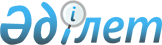 Некоторые вопросы Министерства по инвестициям и развитию Республики КазахстанПостановление Правительства Республики Казахстан от 19 мая 2017 года № 276.
      Правительство Республики Казахстан ПОСТАНОВЛЯЕТ:
      1. Комитету государственного имущества и приватизации Министерства финансов Республики Казахстан в установленном законодательством порядке обеспечить передачу прав владения и пользования государственным пакетом акций:
      1) акционерного общества "Национальная геологоразведочная компания "Казгеология" Министерству по инвестициям и развитию Республики Казахстан;
      2) акционерного общества "Научный центр противоинфекционных препаратов" Комитету индустриального развития и промышленной безопасности Министерства по инвестициям и развитию Республики Казахстан.
      2. Министерству по инвестициям и развитию Республики Казахстан совместно с Комитетом государственного имущества и приватизации Министерства финансов Республики Казахстан обеспечить в установленном законодательством Республики Казахстан порядке принятие мер, вытекающих из настоящего постановления.
      3. Утвердить прилагаемые изменения и дополнения, которые вносятся в некоторые решения Правительства Республики Казахстан.
      4. Настоящее постановление вводится в действие со дня его подписания. Изменения и дополнения, которые вносятся в некоторые решения Правительства Республики Казахстан 
      1. В постановлении Правительства Республики Казахстан от 12 апреля 1999 года № 405 "О видах государственной собственности на государственные пакеты акций и государственные доли участия в организациях" (САПП Республики Казахстан, 1999 г., № 13, ст. 124):
      в перечне акционерных обществ и хозяйственных товариществ, государственные пакеты акций и доли участия которых остаются в республиканской собственности, утвержденном указанным постановлением:
      в разделе "г. Астана":
      строку, порядковый номер 21-37, исключить;
      в разделе "г. Алматы":
      строку, порядковый номер 123-139, исключить. 
      2. В постановлении Правительства Республики Казахстан от 27 мая 1999 года № 659 "О передаче прав по владению и пользованию государственными пакетами акций и государственными долями в организациях, находящихся в республиканской собственности":
      в перечне государственных пакетов акций и государственных долей участия в организациях республиканской собственности, право владения и пользования которыми передается отраслевым министерствам и иным государственным органам:
      раздел "Министерству по инвестициям и развитию Республики Казахстан" дополнить строкой, порядковый номер 330-1, следующего содержания:
      "330-1. Акционерное общество "Национальная геологоразведочная компания "Казгеология".";
      в разделе "Комитету технического регулирования и метрологии Министерства по инвестициям и развитию Республики Казахстан": 
      строку, порядковый номер 359-2, исключить;
      в разделе "Комитету геологии и недропользования Министерства по инвестициям и развитию Республики Казахстан": 
      строку, порядковый номер 359-5, исключить;
      в разделе "Комитету индустриального развития и промышленной безопасности Министерства по инвестициям и развитию Республики Казахстан":
      строку, порядковый номер 359-9, исключить;
       дополнить строкой, порядковый номер 359-9-1, следующего содержания:
      "359-9-1. Акционерное общество "Научный центр противоинфекционных препаратов".";
      в разделе "Комитету гражданской авиации Министерства по инвестициям и развитию Республики Казахстан": 
      строку, порядковый номер 359-21, исключить.
      3. Утратил силу постановлением Правительства РК от 29.12.2018 № 936. 


					© 2012. РГП на ПХВ «Институт законодательства и правовой информации Республики Казахстан» Министерства юстиции Республики Казахстан
				
      Премьер-Министр
Республики Казахстан 

Б. Сагинтаев
Утверждены 
 постановлением Правительства
Республики Казахстан 
 от 19 мая 2017 года № 276